Al Presidente della Commissione ElettoraleSua SedeOggetto: Istanza di candidatura per l’elezione dei rappresentanti del personale docente -  tecnico amministrativo – assegnisti /dottoranti di ricerca/ /contrattisti  – studenti - assegnati al DEMS -Composizione Giunta di Dipartimento.Il/La  sottoscritto/a   ________nat…  a   	(prov.___)  il	________________e	residente	a	 __________(prov.___)in	Via/Piazza ___________________	c.a.p._______________ telefono n°  	____________, cellulare n°  	________e-mail _________________                                                                        nella qualità di:Professori ordinarioProfessore associatoRicercatore (RU)Personale tecnico amministrativoAssegnista e ricercatore a tempo determinato o contrattistaDottorandoStudenteformalizza con la presente dichiarazione la propria candidatura per le elezioni delle componenti in seno alla Giunta di Dipartimento di Scienze Politiche e delle Relazioni Internazionali. Alla presente istanza si allega CV e Carta di Identità.Il sottoscritto acconsente al trattamento dei dati personali che sarà effettuato, tramite pubblicazione sul sito web istituzionale, ai sensi del D. Lgs. 196/03 Codice in materia di protezione dei dati personali, del Provvedimento del Garante Privacy del 02 marzo 2011 “Linee guida in materia di trattamento di dati personali contenuti anche in atti e documenti amministrativi, effettuato da soggetti pubblici per finalità di pubblicazione e diffusione sul web” nonché della normativa in materia di efficienza e trasparenza delle pubbliche amministrazioni.Palermo lì,……….……………….     Firma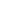 